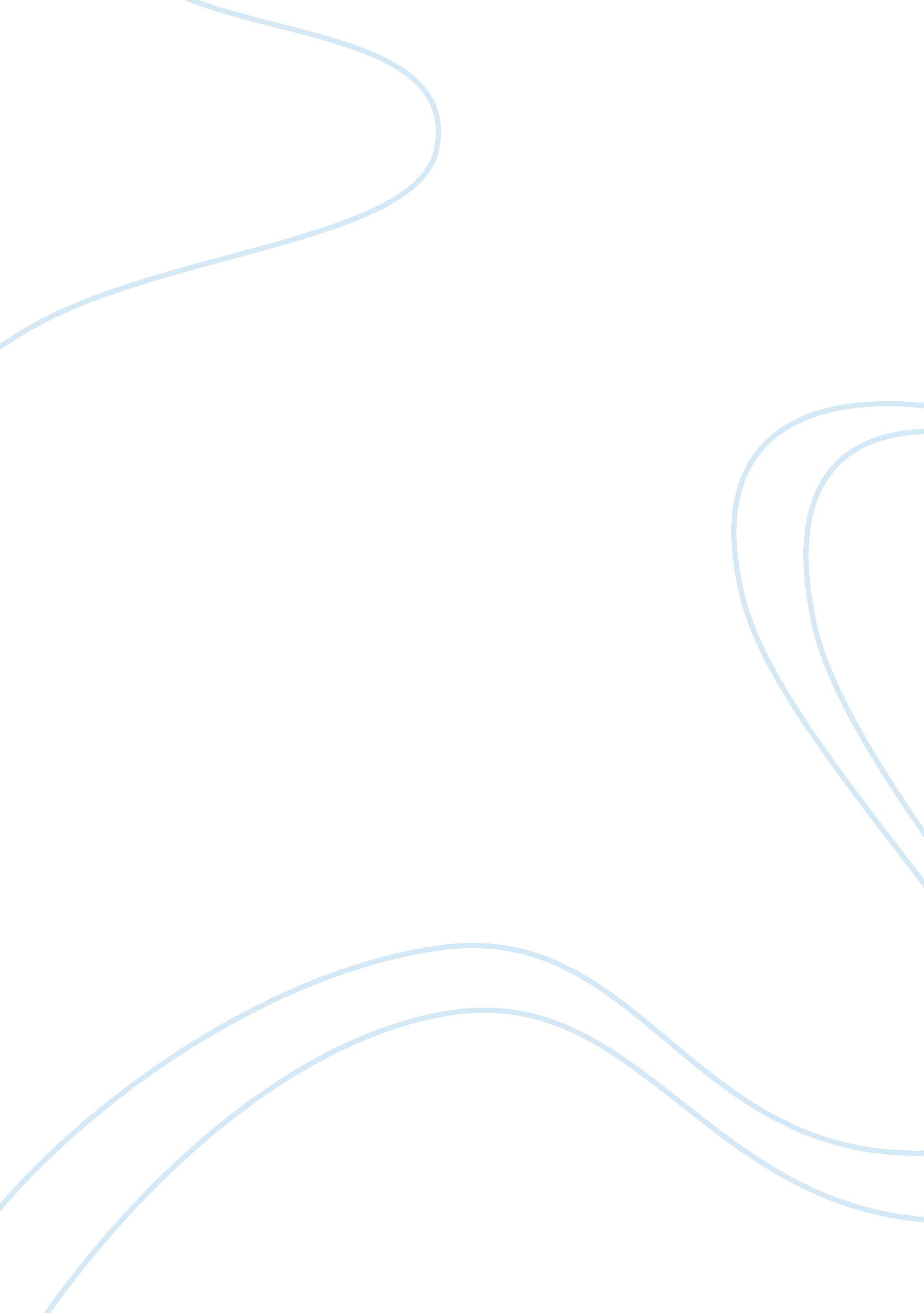 Hotel system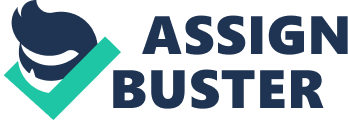 AMA COMPUTER LEARNING CENTER BSIT & BSCS DEPARTMENT In partial Fulfillment of the Requirement for the course Introduction to Software Submitted by: Kim John A. Hidalgo Jairus S. Echevarre Nikki Hanna P. Palanog Submitted to: Karen Kate Seronay Date: February 7, 2013 Chapter 1 Introduction A hotel is an establishment that provides paid lodging on a short-termbasis. The provision of basic accommodation, in times past, consisting onlyof a room with a bed, a cupboard, a small table and a washstand has largely been replaced by rooms with modern facilities, including en-suitebathrooms and air conditioning or climate control. Today, most of the Hotels provide goods and services using computersystem. It helps to perform task in an easy way with less time consumed. Some companies are become fully automated while others strive for thesimilar setting. Computer programmers develop things like computer system that the rest of us could use. The computer programmers tell the users what todo. They make programs that users can easily used or understand. The advent of newtechnologygave rise to easy and hassle free interaction between and among humans. Whether it is in business, scienceor what ever task a person takes on the quality and speed of carrying it out are enhanced with automation at the core of this efficient Today, many systems have used an automation process like using computer system, due to the efficient and accuracy. “ Hotel Reservation System” is a transaction processing system. In this system there are more advantages rather than a manual Hotel Reservation. 1. 1 Background of the Study The proponents want to know the reasons of hotel in using manual reservation. The proponents conduct a study towards the topic because they notice some of the hotel still use manual reservation. The study will emphasize the effects of using manual reservation and how a computerized reservation will be substituted. Therefore, theproponents purported to find out how to increase the number of customerusing computerized reservation Interaction and individual stimulation have always been linked tothe technological availability of the time and place. With the transition toan information-based society, computers and transactions have evolvedfrom manual transaction. One of the solutions or alternatives to the problems that a hotel isfacing, a system was being developed which can edit, delete, filter, monitor and store and secured the records of the customers. Hotel Reservation system is a transaction processing system that solves the problem encountered during the manual Hotel Reservation. The computerized Hotel Reservation System aims to simplify the manual Hotel Reservation fastest and accurate. Database is shared thru World Wide Web (WWW). The proponents make use of some tools andtechniques to build the project. The system uses Graphical User Interface(GUI) to help the user give instruction to the computer. The system once implemented it will solve the most common problems that the Hotel Reservation encounter. 1. 2 Target Client Dotties Place Hotel is a place for relaxation and fun. Rooms with overlooking theswimmingpool and view of the hotel. Dotties Place Hotel is located at J. C Aquino Ave. Butuan City 8600, Philippines. 1. 3 Statement of the Problem A number of travelers choose to book online nowadays for the reason that it is comfortable and convenient. The level of convenience is simply unmatched because booking is just a click away. The advantages that come along with online booking cannot be ignored. This study will aid those hotels which are still using the manual way of hotel reservation and will facilitate travelers in booking in a hotel. It would also promote the hotel in a wider geographical range that is to advertise the hotel to acquire a competitive advantage over the other. Not all hotels are implementing an online reservation system which is the reason why some problems arise and that convenience is not achieved by the management and by the travelers. Through series of interviews, the researchers found the following problems: * Important personal information of the guest are misspelled; * Possible loss of important guests’ records who already made a reservation for a particular date; * Inconvenient for the guest to reserve a room & Delayed report generation. 1. 4 Objective of the Study The main purpose of the study is to develop a generic online hotel reservation system to allow guests to reserve a room through the Internet. The development of this study specifically aims to: * Provide the exact information of the guest; * Provide a centralized record for the proper management of the information of the guest; * Provide convenience for the guest to make a reservation, show the availability of the room and give suggestions on the available rooms for the guest; and * Generate generic reports to inform the management about the reservation. . 5 Significance of the Study This study is basically useful for the hotel management in the reservation in a way that it provides convenience both to the guest and the front desk officer. This study will be significant in the hotel owner as well as to hotel staff to gain more profit since it is online, the geographical reach will be widen thus making sales growth increased from time to time. Costumer convenience will also be emphasized because they can make any transaction anytime, anywhere. 1. 6. 0 SCOPE AND LIMITATION The scope of the study is that the researchers will give a proper webiste that can be easily to use. Using computerized system that enables bussinesses to track services and aims to provide accurate and reliable process on every transaction especially in a hotel reservation finding available rooms, the system tells you that this room is unavailable, deleting records, adding records, and to search records. This study is limited to other functions like printing the records. This study cannot have it’s own domain, due to lack of funds though this research is intended for educational purpose only. . 6. 1 Include The study focused mainly on the development of a generic online hotel reservation system. This allows the guest to inquire on the availability of every room in the hotel. The system is capable of registering the guest and a Captcha will also be provided to protect the system from web spiders. The system will accept online payment for hotels that require down payment through scanning and uploading of the bank receipt. Some hotels do not require down payment and the payment will be upon the arrival of the guest 1. 6. 2 Exlclude The system is limited to some areas wherein there will be two forms that the guest will fill-up. First will be the Guest Registration Form containing the guest name, address, age, gender, status  and the other one is the Guest Room Inquiry and Reservation Form which contains the availability of the room, arrival date, check-in date. 1. 6. 3 Dependency The system runs in a client-serverenvironment. The hotel serves as the server-side and the guest is the client. The server is responsible for the confirmation and in specifying the grace period of the reservation. The system will automatically cancel the reservation if the guest exceeds in the grace period provided. Chapter 3 Software Analysis and Design 3. 2. 0 Model System Planning Water Fall Model Systems Analysis Systems Design Systems Development System Testing System Implementation Systems planning Systems planning phase is where the project initiation and requirements gathering takes place. In this phase, the researchers performed brainstorming. It helped a lot in the data gathering of the researchers in order to list the requirements needed by the system as to its development. Systems analysis Systems analysis is the dissection of a system into its component pieces to study how those component pieces interact and work. Appropriate data were gathered by the researchers and were used for the systems requirement specification. The specified existing problems were given adequate solutions. Through series of interviews, the researchers have analyzed the given data to come up with concrete information and to specify the existing problems sequentially. Systems design Systems design is the process of defining the architecture, components, modules, interfaces, and data for a system to satisfy specified system requirements. In this phase also, the researchers used the gathered data in order to accomplish the logical design of the proposed system. System Development In the development of the system, the researchers considered the detailed users’ requirements to meet the desired requirements. These requirements are the guidelines in creating the reliable and better system. In this phase, the researchers also select the programming language to be used in the development of the system. The main task of the researchers in this phase is to generate the code of the system. System Testing In this phase, the system is tested against its performance and based on the requirements specified in the earlier phase using two different ways. First was the Alpha Testing wherein the developers/researchers checked the system if it is capable of running in different operating systems. The researchers entered invalid inputs into the system to test if the system can handle such errors and give possible response. Second was the Beta testing, to test if the system is capable in making reservation through the internet. And the management can evaluate the developed system if it is user-friendly and if it meets the necessary requirements in the reservation process. System Implementation In this phase, the final product is the fully featured system with full functionality is then implemented. 3. 2. 1 Use Case Diagram New Entry for Check in Update Check In Perform Checkout View Room Status Search Customer Information Staff Customer 3. 2. 2 Activity Diagram Stop User name and password do not match Start Log-inNO Staff Yes Check Availability Fill Check In Form Check In Update Reservation Checkout User name and password do not match Log-in Start Stop Adminn NO Yes Add room info Add room type info Change hotel profile Set room price Set floor info Generate Reports 3. 2. 3 Class DiagramCustomer Cid : Integer Fname : Varchar Mname : Varchar Lname : Varchar Gender : Integer Contact No. : Integer Emailadd: Varchar(50) checkinDate: DateTime Stay : Integer Checkoutdate: DateTime Prepaid : Integer Room Info RoomId: Integer Room No. : Integer Roomava: Integer Floor: Varchar RoomType RoomType ID : Integer RoomType: Varchar Room No: integer Login Usrname: Varchar (50) Password: Varchar(50) Permission: varchar(50) Hotel Profile Name: Varchar Address: Vharchar Email: Varchar Contact No. : Integer AddHotelProfile() UpdaeHotelProfile() 